資源回収ステーション排出容器仕様書（市推奨）単位mmＡ型（大型）※参考Ａ型（大型）Ｂ型（中型）Ｃ型（小型）寸法床寸法床寸法750×1,850600×1,200900×900寸法高さ床高570570570寸法高さ前面高1,170（床高除く）1,170（床高除く）1,170（床高除く）寸法高さ後面高900（同上）900（同上）900（同上）寸法幅（１）幅（１）900＋900600＋600900（１枚扉）寸法奥行（２）奥行（２）375＋375300＋300450＋450構造支柱支柱（Ａ）四角パイプ1.6×31×31（Ａ）四角パイプ1.6×31×31（Ａ）四角パイプ1.6×31×31構造屋根・床補強材屋根・床補強材（Ｂ）四角パイプ1.6×25×25（Ｂ）四角パイプ1.6×25×25（Ｂ）四角パイプ1.6×25×25構造側壁・床材側壁・床材エキスパンドTXS32（1.61）エキスパンドTXS32（1.61）エキスパンドTXS32（1.61）構造支柱プレート支柱プレート150×150×1.5150×150×1.5150×150×1.5構造扉材扉材（B）四角パイプ1.6×25×25 エキスパンド TXS32（B）四角パイプ1.6×25×25 エキスパンド TXS32（B）四角パイプ1.6×25×25 エキスパンド TXS32構造蝶番・取手蝶番・取手蝶番SGPGAΦ6ミリ　取手一式蝶番SGPGAΦ6ミリ　取手一式蝶番SGPGAΦ6ミリ　取手一式構造屋根材屋根材カラー角波トタン0.271カラー角波トタン0.271カラー角波トタン0.271構造塗装塗装さび止め1回　上塗り2回（色＝別途指定）さび止め1回　上塗り2回（色＝別途指定）さび止め1回　上塗り2回（色＝別途指定）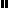 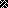 